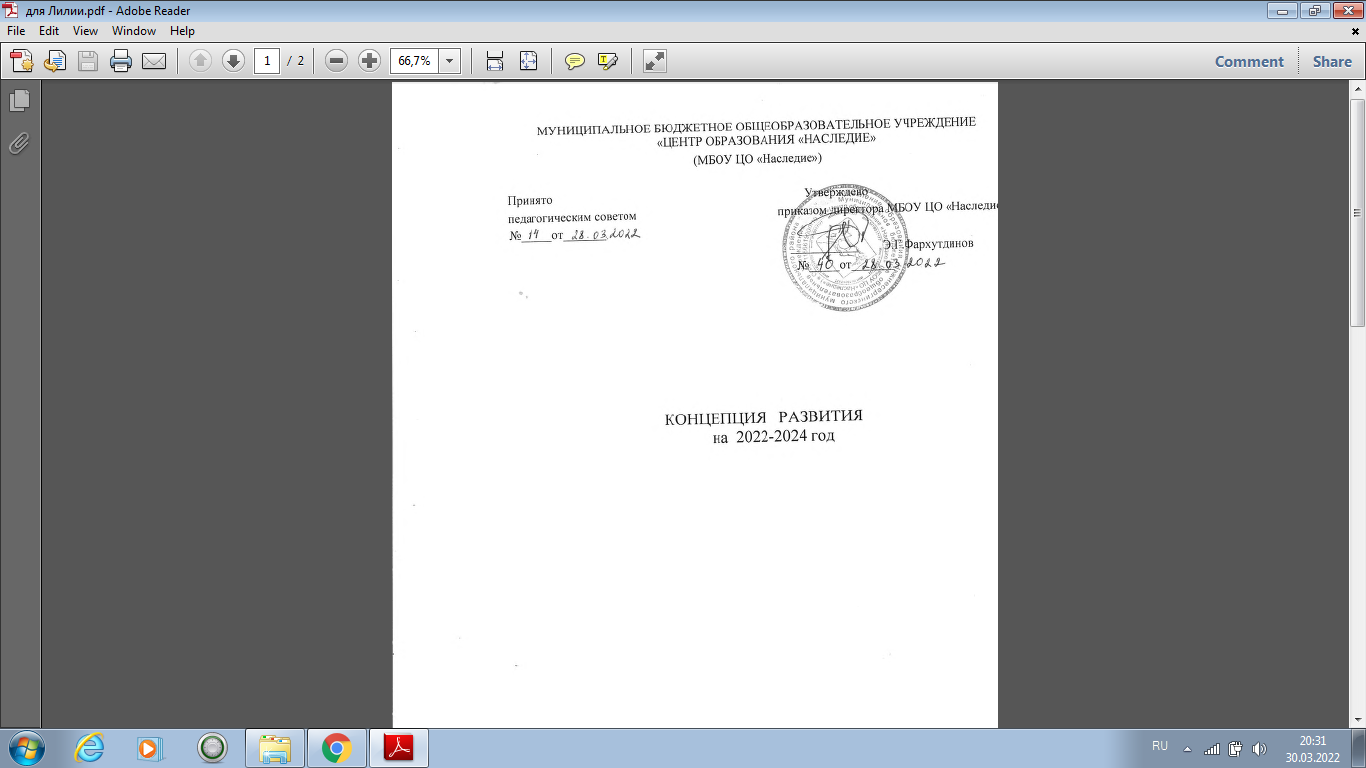 Введение2. Анализ текущего состояния, описание ключевых рисков развитияМБОУ ЦО «Наследие»Описание школьной системы образованияМБОУ ЦО «Наследие» находится в селе Акбаш (население около 500 чел.), входящего в состав Нижнесергинское муниципальное образование. Удаленность от города – 20 км. Образовательная организация является единственной школой в селе. Ввиду значительной удаленности от города, школа является не только образовательным, но и социокультурным центром для детей и жителей поселка.Разнородный социальный состав жителей микросоциума является причиной принципиальных различий в образовательных уровнях и потребностях потребителей образовательных услуг. Заказ на образовательную услугу весьма дифференцирован (от полного отсутствия до требований высокого качества образования). Результаты социологического исследования свидетельствуют о том, что большинство родителей ориентируются на получение  детьми среднего профессионального образования.Численный состав обучающихся: в школе обучается (на 01.04.2022г.) 69 учащихся. Всего 11 классов. Сведения о численности обучающихся по образовательным программам (всего, человек): Образовательные программы начального общего образования – 31; Образовательные программы основного общего образования – 34; Образовательные программы среднего общего образования – 4.Количество детей, находящихся под опекой 1 человек. 21 человек – из многодетных семей; 7 – малообеспеченные (уровень дохода низкий и ниже среднего); 1 ребенок  имеют статус «дети-инвалиды»; 8 детей воспитывается в неполных семьях.На конец 2021 года на учете в ПДН ОП   № 15 УМВД   по Нижнесергинскому району, а также   на внутришкольном учете обучающиеся не состоят на учете. В социально-опасном положении на конец 2021 года – на учете в СОП семей не было.Школа имеет достаточную инфраструктуру, которая соответствует требованиям СанПиН 2.4.2.2821-10 «Санитарно-эпидемиологические требования условиям и организации обучения в общеобразовательных учреждениях» и позволяет реализовывать образовательные программы в полном объеме. Библиотека школы включает в себя: библиотеку с фондом учебной, художественной и справочной литературы; с фондом методической литературы, периодических изданий, информационные стенды для родителей и учащихся.Образовательные результаты:В течение 2021/2022 учебного года осуществлялся мониторинг образовательного процесса, составными элементами которого являются анализ качества обучения, включая анализ результатов промежуточной и итоговой аттестации, контроль за выполнением программ обучения, работы с отстающими учениками.1. По итогам 2021/2022 года переведено 100% обучающихся.2. Процент успеваемости за истекший период по сравнению с прошлым отчётным периодом:– в целом по школе снизился на 3%;– по начальной школе повысился на 2%;– по основной школе снизился на 0,2%;– средней школе снизился на 0,2%;3. Динамика успеваемости по школе относительно стабильна. В 2021/2022 учебном году она составила 36%. В предыдущем учебном году – 38 %. 4. Если отследить количество отличников, хорошистов и учащихся с одной «3», то следует сказать о достаточно стабильных показателях, уменьшилось  количество отличников с 5 до 3  человек, это связано с уменьшением отличников в старшей школе.5. Итоговые контрольные работы показали достаточный уровень качества знаний и степень обученности по основным предметам. Из анализа административных контрольных работ следует, что качество знаний, уровень обученности является стабильным, что говорит о сформированности УУД по основным предметам. Учителя МБОУ ЦО «Наследие» обеспечивают уровень усвоения базового стандарта. Целенаправленная работа позволила добиться повышения познавательного интереса, активности учащихся, вести в системе индивидуальную работу с обучающимися, опираясь на образовательные стандарты.Анализ ВПР1. Результаты ВПР по большинству предметов подтвердили результаты полугодия.2. Самая низкая успеваемость по результатам ВПР наблюдается по предметам математики и русскому языку в 5-8 классах3. Наблюдается небольшой процент учащихся, понизивших свои результаты, по сравнению с отметками по итогам 2020-2021 учебного года.4.Сравнительный анализ результатов ВПР по математике и русскому языку за последние три года показывает отрицательную динамику процента низких результатов у обучающихся 5-8 классов.Анализ ГИАВ 2019/2020 учебном году процент качества сдачи ГИА по математике в 9-ом классе составил 18 %, в 2020/2021 учебном году – 14%, показатель качества понизился  на 4%. В 2019/2020 учебном году процент качества сдачи ГИА по русскому языку  в 9-ом классе составил 30 %, в 2020/2021 учебном году – 25%, показатель качества понизился  на 5%.По русскому языку показатель качества увеличился на 19,6% по сравнению с 2019 годом.Анализ ЕГЭСредний балл ЕГЭ русский язык в 2021 году – 90 баллов, в 2020 году – 78 баллов. Средний балл ЕГЭ математика (профильный уровень) в 2021 году – 74 балла, в 2020 – 78 баллов. Наблюдается снижение среднего балла.В 2021/2022 учебном году утверждены программы внеурочной деятельности в сфере технического творчества, робототехники и легоконструирования.По результатам анкетирования 2021 года выявлено, что количество родителей, которые удовлетворены качеством образования в МБОУ ЦО «Наследие» – 98,6 процента, количество обучающихся, удовлетворенных образовательным процессом, – 90,8 процентов.Кадровая политика МБОУ ЦО «Наследие»В школе работает стабильный педагогический коллектив, традиции школы создают такую образовательную среду, которая способствует реализации творческого потенциала учеников и педагогов.Образовательную деятельность осуществляют 12 педагогических работников.Образовательный уровень педагогических работников:Квалификационная категория:Педагогический стаж работы:Возраст педагогических работников:В целях повышения качества образовательной деятельности в школе проводится целенаправленная кадровая политика, основная цель которой – обеспечение оптимального баланса процессов обновления и сохранения численного и качественного состава кадров в его развитии, в соответствии потребностями Школы и требованиями действующего законодательства.Основные принципы кадровой политики направлены:на сохранение, укрепление и развитие кадрового потенциала;создание квалифицированного коллектива, способного работать в современных условиях;повышения уровня квалификации персонала.Оценивая кадровое обеспечение образовательной организации, являющееся одним из условий, которое определяет качество подготовки обучающихся, необходимо констатировать следующее:образовательная деятельность в школе обеспечена квалифицированным профессиональным педагогическим составом;кадровый потенциал Школы динамично развивается на основе целенаправленной работы по повышению квалификации педагогов.В 2021 году свой профессиональный уровень повысили все педагогические работники образовательной организации по разным направлениям педагогической деятельности. Направленность курсовой подготовки:– предметные курсы – 7 человек;– подготовка к итоговой аттестации – 2 человека;– общепедагогические курсы – 10 человек;– организация инклюзивного образования в ОО – 1 человек.Описание рисков деятельности ОО в соответствии с «рисковым профилем», которые планируется устранять в процессе осуществления преобразований в рамках проекта.В соответствии с рисковым профилем в МБОУ ЦО «Наследие» были выявлены три риска со средними показателями, связанные с пониженным уровнем качества школьной образовательной и воспитательной среды, низкое  качество преодоления языковых и культурных барьеров и высокой доли обучающихся с рисками учебной неуспешности.Пониженный уровень качества школьной образовательной и воспитательной средыДоля обучающихся регулярно подвергающихся буллингу в школе (по ответам обучающихся) – 21%.Распространенность деструктивных педагогических практик (доля ответов обучающихся – 14%.Фактор риска отражает уровень тревожности обучающихся; общей тревожности в  школе, переживание социального стресса, проблемы и страхи в отношениях с учителями.  Низкий уровень поддержки учителей характеризуется  недостаточным владением способами профилактики и преодоления     эмоциональной напряженности.Низкое качество преодоления языковых и культурных барьеров.Доля обучающихся, для которых русский язык не является языком повседневного общения – 50%.Для обучающихся с. Акбаш родной язык – татарский, но обучающиеся не испытывают трудности в повседневном общении на русском языке. Некоторые из детей при поступлении в школу имеют языковой барьер и социально-педагогическую запущенность, так как в семьях разговаривают на родном (татарском) языке, что приводит к рискам учебной неуспешности. Высокая доля обучающихся с рисками учебной неуспешностиДоля обучающихся, в которых более 30% обучающихся из малообеспеченных семей – 50 %. Доля обучающихся, которым учителя рекомендуют дополнительные занятия с целью ликвидации отставания от учебной программы – 29%.Риск учебной неуспешности развивается из-за отсутствия системной работы с неуспевающими обучающимися и недостаточной психологической поддержки, которую может оказать школа учащимся.Определены следующие приоритеты школы:– Повышение качества знаний обучающихся.– Повышение  уровня  качества школьной образовательной и воспитательной среды– Работа с обучающимися по  преодолению  языковых и культурных барьеров.Выводы по результатам анализаПроблемы школы:Снижение доли учащихся с рисками учебной неуспешности; снижение доли неуспевающих по одному и/или нескольким предметам учебного плана.Пониженный уровень качества школьной образовательной и воспитательной среды.Низкое  качество преодоления языковых и культурных барьеров.Цели и задачи развития образовательной организацииФактор риска: Пониженный уровень качества школьной  образовательной и воспитательной средыФактор риска: Высокая доля обучающихся с рисками учебной неуспешностиФактор риска: Низкое качество преодоления языковых и культурных барьеровМеры и мероприятия по достижению целей развитияПониженный уровень качества школьной  образовательной и воспитательной средыВысокая доля обучающихся с рисками учебной неуспешностиПониженный уровень качества преодоления языковых и культурных барьеровЛица, ответственные за достижение результатовОтветственным за реализацию Концепции является директор МБОУ ЦО «Наследие»  Фархутдинов Эльдар Гараевич.Наименование  программыКонцепция развития МБОУ ЦО «Наследие» на 2022–2024 годы в рамках реализации проекта адресной методической помощи «500+»Разработчики программыВ разработке программы принимают участие все категории работников школы, а также учащиеся, их родители (законные представители).КоординаторыФархутдинов Эльдар Гараевич, директор МБОУ ЦО «Наследие»; Ахкамова Венера Кадымовна, заместитель директора по УВР МБОУ ЦО «Наследие»;Фархутдинова Луиза Салахатдиновна, педагог-организатор МБОУ ЦО «Наследие»;Исполнители программыПедагогический коллектив, обучающиеся, родители (законные представители), обучающихся МБОУ ЦО «Наследие»Нормативно-правовая и методическая база для разработки программыФедеральный закон «Об образовании в Российской Федерации» от 29 декабря 2012 года № 273-ФЗ (с изменениями и дополнениями в редакции Федеральных законов);Приказ Министерства просвещения Российской Федерации от 28 августа 2020 г. № 442 «Об утверждении порядка организации и осуществления образовательной деятельности по основным общеобразовательным программам – образовательным программам начального общего, основного общего, среднего общего образования»;СП 2.4.3648-20 «Санитарно-эпидемиологические требования к организациям воспитания и обучения, отдыха и оздоровления детей и молодежи» утверждены постановлением Главного государственного санитарного врача Российской Федерации от 28 сентября 2020 года № 28;Устав МБОУ ЦО «Наследие»;Лицензия на осуществление образовательной деятельности № 17747 от 28.04.2015г.Свидетельство об аккредитации № 8416 от 05.06.2015 гПриказ Министерства образования и науки РФ от 6 октября 2009 г. № 373 «Об утверждении и введении в действие федерального государственного образовательного стандарта начального общего образования» (с изменениями и дополнениями);Приказ Министерства образования и науки РФ от 7 декабря 2010 г. № 1897 «Об утверждении федерального государственного образовательного стандарта основного общего образования» (с изменениями и дополнениями);Приказ Министерства образования и науки РФ от 17 мая 2012 г. № 413 «Об утверждении федерального государственного образовательного стандарта среднего общего образования» (с изменениями и дополнениями);Национальный проект РФ «Образование», Указ Президента Российской Федерации Путина В.В. от 7 мая 2018 № 204;Государственная программа Российской Федерации «Развитие образования» на 2018-2025 гг., утвержденная Постановлением Правительства РФ от 26 декабря 2017 г. № 1642;Стратегия развития воспитания в РФ на период до 2025 года, утвержденная распоряжением Правительства РФ от 29.05.2015 № 996-р.Срок  реализации программы2022-2024г.г.Основные этапы реализации программыПервый этап – подготовительный (март  2022-август 2022 года):         проведение аналитической и диагностической работы.Второй этап – практический: сентябрь 2022-август 2023 года: реализация мероприятий, направленных на достижение результатов программы, промежуточный мониторинг реализации мероприятий программы, коррекция программы.Третий этап – итоговый: сентябрь 2023- май 2024 года: итоговый мониторинг реализации мероприятий программы, анализ динамики результатов, выявление проблем и путей их решения, определение перспектив дальнейшего развития. Подведение итогов и постановкановых стратегических задач развитияОснование разработки – актуальность для школыШкола реализует Федеральные государственные образовательные стандарты в условиях факторов риска, а именно:Низкое качество преодоления языковых и культурных барьеровВысокая доля обучающихся с рисками учебной неуспешностиПониженный уровень качества школьной образовательной и воспитательной средыЦель программыСоздание условий, которые обеспечат снижение доли обучающихся с рисками учебной неуспешности, повысят уровень качества школьной образовательной и воспитательной среды, уровень качества по преодолению языковых и культурных барьеров к концу 2022- 2024 учебного года за счет эффективного обучения и развития навыков конструктивного решения проблемных ситуаций, способов профилактики и преодоления школьного неблагополучия.Задачи программыПовысить доли обучающихся 5-8 классов с высокой мотивацией к обучению на 10% к концу 2023-2024 учебного года средствами внеурочной деятельности в соответствии с выявленными предпочтениями  и организовать профориентационную  работу  с обучающимися.Снизить  доли обучающихся с рисками учебной неуспешности к концу 2023-2024 учебного года за счет создания условий для эффективного обучения и повышения мотивации школьников к учебной деятельности.Внедрить технологию персонального сопровождения в процесс обучения с обучающимися, имеющих риски учебной неуспешности.Организовать процесс обучения на основе образовательного ресурса ЯКласс.Повысить профессиональный рост учителей, работающих с  обучающимися по преодолению   языковых и культурных барьеров.Разработать систему работы над повышением качества школьной образовательной и воспитательной среды.Целевые индикаторы и показатели программыСнижение доли обучающихся с рисками неуспешности на10% к концу2023-2024 учебного года.Увеличение доли педагогов, использующих педагогические технологии, способствующие минимизации рисков учебной неуспешности к концу 2024г.Снижение доли обучающихся, вовлеченных в буллинг и иное агрессивное поведение.Снижение доли обучающихся,  имеющих проблемы  по преодолению языковых и культурных барьеровУвеличение  доли обучающихся, работающих с  ресурсом ЯКласс,  как с одним из инструментов работы с обучающимися, имеющих риски учебной неуспешности.Система организации контроля выполненияпрограммыСамооценка образовательной организации по реализации программ.Миссия школыДостижение современного качества образования путем создания оптимальной образовательной среды, максимально удовлетворяющей запросы личности, обеспечить их личностный рост.ВсегоВысшее образование(педагогическое)Среднее специальное(педагогическое)12 педагогических работников84Всего1 ККВККСЗДНе имеюткатегории12120000-5 лет5-10 лет10-20 лет20-30 летСвыше 30 лет00543До 30 летОт 30 до 55 летОт 55 лет0102ЦелиЗадачиКакие	действия	или   изменения     произойдутКто должен знать о предстоящих измененияхКакие ресурсы необходимы для проведения изменений в рамках проектаСоздание условий, которые обеспечат повышение уровня качества школьной образовательной среды к   концу 2021-2022 учебного года  за	счетреализациипрограмм курсов внеурочной деятельности и профориентационной работы с обучающимися. Провести анализ программ по внеурочной деятельности; оценить охват обучающихся 5-8 классов внеурочной деятельностью по направлениямПровести анкетирование обучающихся 5-8кл и их родителей (законных представителей) с целью выявления предпочтений в части курсов внеурочной деятельности.Скорректировать /разработать и реализовать программы внеурочной деятельности для обучающихся 5-8 классов в соответствии с выявленными предпочтениями.Организовать профориентационную работу с обучающимися.Обеспечение благоприятной адаптации ребёнка в школе.Улучшение условий для развития ребёнка;минимизация рисков вовлеченности обучающихся в конфликтные ситуации и иного агрессивного поведения.Снижение школьной тревожности, дезадаптации учебной деятельности за счет исключения социальной оценки.Мотивация включение в совместную деятельность в отношениях с учениками.Снижение проявления девиантного  поведения и социальной дезадаптации.Классные руководителиПедагогический коллективУчащиеся РодителиВовлечение учащихся            в       коллективные дела, мотивация на принятие ценности обучения (образования).ЦелиЗадачиКакие действия или изменения произойдутКто должен знать о предстоящих измененияхКакие	ресурсы необходимы		для проведения изменений в рамках проектаСнижение доли обучающихсяс рисками учебнойнеуспешностиВыявление обучающихся с рисками учебной    неуспешности.Разработать программу по работе с обучающимися с рисками учебной        неуспешности.Организовать индивидуальные дополнительные занятия с обучающимися  во внеурочное время учителями-предметникамиОрганизовать процесс обучения на основе образовательного ресурса ЯКлассПроведение комплексного анализа школьной ситуации  и причин низкой мотивации обучающихся.Введение в практику технологий формирующего оценивания, развитияучебной самостоятельности.Развития  критического мышления и креативности.Внедрение в работу педагогических работников педагогических инструментов для работы с отстающими и немотивированными учащимися.Организация сопровожденияобучающихся с рисками учебной неуспешности на основе образовательного ресурса ЯКлассЗаместитель директора,  педагоги-предметники, классные руководителиПовышениеквалификациипо  освоению эффективных педагогических технологий.ЦелиЗадачиКакие действия или изменения произойдутКто должен знать о предстоящих измененияхКакие	ресурсы необходимы		для проведения изменений в рамках проектаСоздание условия по преодолению языковых и культурных барьеров обучающихся, для которых русский язык  не является родным и имеются проблемы в его освоении.Организовать индивидуальную дополнительную помощь  во внеурочное время  с обучающимися по  преодолению языковых и культурных барьеровОрганизоватьконсультативную помощь родителям (законным представителям) по различным вопросам воспитания, обучения и развития детей, слабо владеющих русским языком.Проведение индивидуальной  дополнительной помощи  во внеурочное время  с обучающимися по  преодолению языковых и культурных барьеровРодителям (законным представителям) организована консультативная помощь по различным вопросам воспитания, обучения и развития детей, слабо владеющих русским языком.Классные руководители,педагогический коллектив, родителиПовышениеквалификации	по  работе с обучающимися, для которых русский язык  не является родным и имеются проблемы в его освоении.№п/пМеры по преодолению рискового фактораМероприятия1Провести анализ качества школьной  образовательной и воспитательной средыВыявить факторы эмоциональногоблагополучия и неблагополучия.Проведение анализа, выявление фактора. Подведение и анализ результатов2Построение системы работы	 на повышение уровня школьногоблагополучияРазработка программы, направленной на повышение уровня школьного благополучия3Организовать работу по развитию психолого-педагогической грамотности педагогов, навыков конструктивного решения проблемных педагогических ситуаций, способов профилактики и преодоления школьного неблагополучияРеализация программы по развитию навыков конструктивного решения проблемных ситуаций, способов профилактики и преодоления школьного неблагополучия.№п/пМеры по преодолению рискового фактораМероприятия1Выявление обучающихся с трудностями в учебной деятельности, направленная на выявление причин затруднения.Введение в практику технологий формирующего оценивания, развития  учебной самостоятельности, развития  критического мышления и креативности2Разработка и реализация программы по работе с обучающимися с рисками учебной  неуспешности на основе индивидуального и дифференцированного подходовСоздание рабочей группы по оценке владения педагогами универсальными компетенциями по работе с обучающимися с рисками учебной неуспешности3Психолого-педагогическое сопровождение обучающихся с рисками учебной неуспешностиРазработка программы, направленной на снижение рисков учебной неуспешности.№п/пМеры по преодолению рискового фактораМероприятия1Организация  индивидуальной дополнительной помощи  во внеурочное время  с обучающимися по  преодолению языковых и культурных барьеровОказание индивидуальной дополнительной помощи  во внеурочное время  обучающимся по  преодолению языковых и культурных барьеров2Организация консультативной  помощи родителям (законным представителям) по различным вопросам воспитания, обучения и развития детей, слабо владеющих русским языком.Оказание консультативной  помощи родителям (законным представителям) по различным вопросам воспитания, обучения и развития детей, слабо владеющих русским языком.3Обучение  педагогов на курсах повышения квалификации, семинарах,  вебинарах по методикам работы с обучающимися, для которых русский язык не является родным.Курсы повышения квалификации, семинары,  вебинары  по методикам работы с обучающимися, для которых русский язык не является родным.ЦелиИзмененияОтветственныеПовышение уровня  качества школьной  образовательной и воспитательной средыМинимизация рисков вовлеченности обучающихся в конфликтные ситуации и иного агрессивного поведения.Заместитель директораКлассные  руководителиПовышение уровня  качества школьной  образовательной и воспитательной средыСнижение	проявления девиантногоповедения и социальной дезадаптации.Классные  руководителиПовышение уровня  качества школьной  образовательной и воспитательной средыМотвация на принятие учебных задач в отношениях с учителем, включение в совместную учебную деятельность вотношениях с соучениками.Классные  руководители Педагогические работникиСнижение доли обучающихся с рисками учебной неуспешностиСоздание	программы	по преодолению учебной неуспешности.Рабочая группа из педагогических работниковСнижение доли обучающихся с рисками учебной неуспешностиВведение в практику технологий формирующего оценивания, развития учебной самостоятельности, развития критического	мышления	икреативности.Заместитель директора по учебной деятельности Руководители школьных методических объединенийСнижение доли обучающихся с рисками учебной неуспешностиВнедрение в работу педагогических работников педагогических инструментов для работы с отстающими и немотивированнымиучащимися.Заместитель директора по учебной деятельности Руководители школьных методических объединенийПовышение уровнякачества преодоления языковых и культурных барьеровВовлечение детей, для которых  русский язык не является родным, в мероприятия внеурочной и досуговой деятельности.Классные  руководители Педагогические работники